Supported by:																																																															FREE REGISTRATION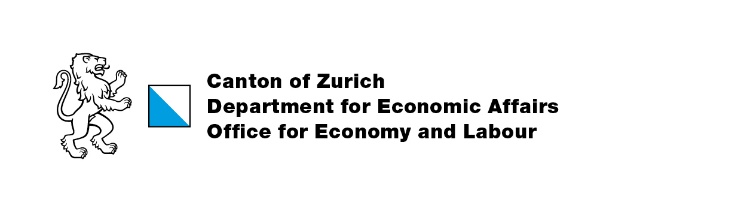 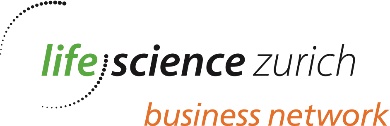 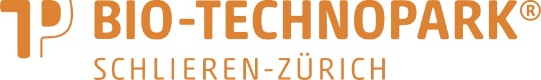 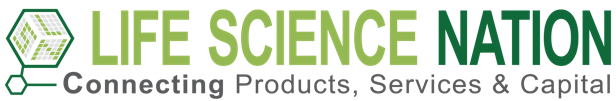 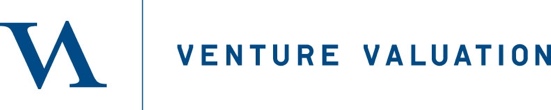 Fundraising Boot CampDeal & Product ValuationsLaunching and Executinga Fundraising CampaignLearn what the key parameters are and how to structure a licensing dealWHEN:     25 February 2020 09:00 - 12:00WHERE:   Bio-Technopark. Wagistrasse 25, Schlieren-ZurichIn preparation for the second Redefining Early Stage Investments (RESI) conference to be held in Europe, Life Science Nation and Venture Valuation are offering Tech Hubs around Europe a Bootcamp addressing key topics for early-stage life science companies.9:00-10:30         Fundraising Workshop Overview9:00-10:30         Fundraising Workshop OverviewPresenters: Dennis Ford, Founder and CEO, LSN; Creator of the RESI Conference Series; Greg Mannix, Vice President International Business Development, LSNWorkshop Overview: About Life Science Nation (LSN) and RESIRaising Capital: The 3 Most Important Questions The Changing Investor Landscape Debunking the Top 10 Old Myths in Fundraising Planning & Infrastructure for an Outbound Fundraising Campaign Building Your Brand Through Consistent Messaging Key Components of Fundraising Marketing CollateralClick Here to Download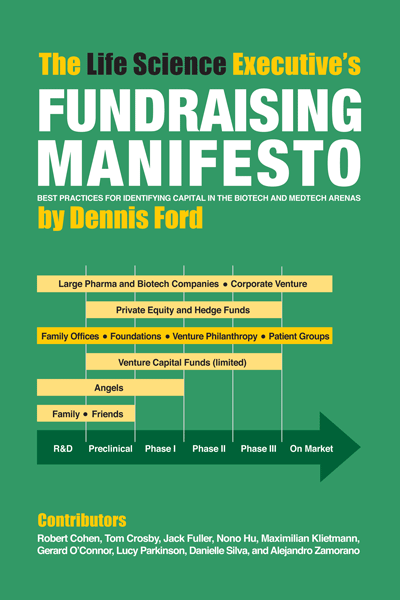 Free Digital Copy10:30-11:00       Coffee Break10:30-11:00       Coffee Break11:00-12:00         Valuation Workshop Overview11:00-12:00         Valuation Workshop OverviewPresenter:  Patrik Frei, Founder & CEO, Venture Valuation Workshop Overview:Calculate potential of a company or product and associated risksCalculate and determine the right assumptions to structure a licensing dealKey parameters of a licensing dealMetrics of licensing dealsPresenter:  Patrik Frei, Founder & CEO, Venture Valuation Workshop Overview:Calculate potential of a company or product and associated risksCalculate and determine the right assumptions to structure a licensing dealKey parameters of a licensing dealMetrics of licensing deals12:00-14:00       One-on-one Office Hours - companies that wish to have a 30-minute meeting with        Dennis and Greg to discuss fundraising can book a time by contacting Joey Wong by email j.wong@lifesciencenation.com12:00-14:00       One-on-one Office Hours - companies that wish to have a 30-minute meeting with        Dennis and Greg to discuss fundraising can book a time by contacting Joey Wong by email j.wong@lifesciencenation.com